     Ҡ А Р А Р                                                             П О С Т А Н О В Л Е Н И Е   О назначении публичных слушаний по проекту об утверждении Правил благоустройства территории сельского поселения Шаранский сельсовет муниципального района Шаранский район Республики Башкортостан.    В соответствии п.1 ч.3  ст.  28 п.1 ч.10 ст.35 Федерального закона от 06 октября 2003 года №131-ФЗ «Об общих принципах организации местного самоуправления в Российской Федерации», п. 8 ч.1 ст.11 Закона Республики Башкортостан № 162-3 от 18 марта 2005 года « О местном самоуправлении в Республике Башкортостан, п.1 ч.3 ст.13 Устава сельского поселения Шаранский сельсовет муниципального района Шаранский район Республики Башкортостан постановляю: Назначить и провести публичные слушания 10 апреля 2017 года в 10 часов в зале заседаний администрации  сельского поселения Шаранский сельсовет муниципального района Шаранский район Республики Башкортостан по адресу: с. Шаран, ул. Красная, д. 9 об утверждении Правил благоустройства территории сельского поселения Шаранский сельсовет муниципального района Шаранский район Республики Башкортостан (далее - Проект).Создать комиссию по подготовке и проведению публичных слушаний в составе: Председатель комиссии:Обнародовать Проект путём размещения на информационном стенде Совета в здании администрации и на сайте Совета .sharan.sharan-sovet.ru                     с 11 апреля 2017 года.Установить, что письменные предложения жителей сельского поселения Шаранский сельсовет муниципального района Шаранский район Республики Башкортостан направляются в Совет сельского поселения Шаранский  сельсовет муниципального района Шаранский район Республики Башкортостан по адресу: с. Шаран, ул. Красная,д.9 в период со дня обнародования до 09 апреля 2017 года.Глава сельского поселения                                                      Р.М.НуриевС.Шаран27.03.2017№ 31Башкортостан РеспубликаһыШаран районымуниципаль районыныңШаран ауыл Советы ауыл биләмәһе СоветыШаран  ауылы, тел.(34769) 2-22-43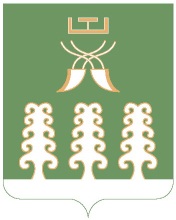 Республика БашкортостанСовет сельского поселенияШаранский сельсоветмуниципального районаШаранский районс. Шаран  тел.(34769) 2-22-43Нуриев Р.М.-глава сельского поселения Шаранский сельсоветЗаместитель председателя комиссии:Заместитель председателя комиссии:Зилеев И.А.-депутат от избирательного округа № 5Члены комиссии:Члены комиссии:Хайруллина Л.Р.-управляющий делами администрации сельского поселения Шаранский сельсоветИсламбратов В.Ш.-депутат сельского поселения от избирательного округа № 2